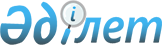 О внесении изменений в приказ Председателя Агентства Республики Казахстан по финансовому мониторингу от 25 февраля 2021 года № 2 "Об утверждении положений территориальных органов и специализированного государственного учреждения Агентства Республики Казахстан по финансовому мониторингу"Приказ Председателя Агентства Республики Казахстан по финансовому мониторингу от 8 июня 2021 года № 130-НҚ.
      В соответствии с подпунктом 8) пункта 19 положения об Агентстве Республике Казахстан по финансовому мониторингу (далее – Агентство), утвержденного Указом Президента Республики Казахстан от 20 февраля 2021 года № 515 "О некоторых вопросах Агентства Республике Казахстан по финансовому мониторингу", ПРИКАЗЫВАЮ:
      1. В приказ Председателя Агентства Республики Казахстан по финансовому мониторингу от 25 февраля 2021 года № 2 "Об утверждении положений территориальных органов и специализированного государственного учреждения Агентства Республики Казахстан по финансовому мониторингу" внести следующие изменения:
      в приложениях 1, 2, 3, 4, 5, 6, 7, 8, 9, 10, 11, 12, 13, 14, 15, 16 и 17, утвержденных указанным приказом:
      подпункт 3) пункта 19 изложить в следующей редакции:
      "3) решает вопросы командирования, предоставления отпусков, подготовки (переподготовки), повышения квалификации сотрудников и работников Департамента, вопросы трудовых отношений которых отнесены к его компетенции;";
      в приложении 18, утвержденным указанным приказом:
      подпункт 6) пункта 19 изложить в следующей редакции:
      "6) в установленном законодательством Республики Казахстан порядке решает вопросы командирования, представления отпусков, подготовки (переподготовки), повышения квалификации в казахстанских и зарубежных учебных центрах работников Кинологического центра;".
      2. Юридическому управлению Департамента правового обеспечения Агентства в установленном законодательстве порядке обеспечить в течение десяти календарных дней после подписания настоящего приказа направление его на казахском и русском языках в Республиканское государственное предприятие на праве хозяйственного ведения "Институт законодательства и правовой информации Республики Казахстан" Министерства юстиции Республики Казахстан для официального опубликования и включения в Эталонный контрольный банк нормативных правовых актов Республики Казахстан.
      3. Настоящий приказ вводится в действие со дня его подписания.
					© 2012. РГП на ПХВ «Институт законодательства и правовой информации Республики Казахстан» Министерства юстиции Республики Казахстан
				
      Председатель АгентстваРеспублики Казахстанпо финансовому мониторингу 

Ж. Элиманов
